Kedves 13. évfolyamos Tanuló!Amennyiben tovább szeretnél tanulni a 14. évfolyamon Gépjárműmechatronikai technikus vagy
Logisztikai technikus képzésen, töltsd le, és töltsd ki az alábbi JELENTKEZÉSI LAPot, és add le az iskolában 2021. június 23–ig az iskolatitkárnak. Amennyiben bármilyen kérdésed merülne fel a képzéssel kapcsolatosan, keresd Babócsai Gábor igazgatóhelyettes urat személyesen, vagy e-mailen/telefonon keresztül: gabor.babocsai@bszc.hu; 0660/325-636.Skultétiné Barna Anita GyörgyiigazgatóJELENTKEZÉSI LAPérettségi utáni „felnőttek oktatása” rendszerű szakmai oktatásraNév: ……………………………………………………………………………………………...Anyja neve: …………………………………………………………………………………..…..Születési hely: ………………………………………… idő: ……………………………..……..Lakcím: ………………………………………………………………………………….……….Telefonszám (mobil): +36 …………………………………………………………………….….Tanult idegen nyelv(ek): ………………..………………..……………….….A következő munkarendre jelentkezem (aláhúzással jelölje):	nappali		esti2021-ben felsőoktatási intézménybe jelentkezési lapot adtam be (aláhúzással jelölje):	igen		nemA következő szakmát kívánom elsajátítani (aláhúzással jelölje): gépjárműmechatronikai technikus vagy logisztikai technikusA képzés idejére tanulószerződés köthető.Jelentkezési határidő: 2021.06.23.Beiratkozás időpontja: 2021.06.24.A szakmai bizonyítvány másolatát a megszerzést követően 5 munkanapon belül adja le az iskolatitkárnak. Az egészségügyi alkalmassági igazolást feltétlen csatolja a jelentkezési laphoz! Ebben az ügyben a védőnő ad felvilágosítást.Békéscsaba, 2021. …………				…………………………………….jelentkező aláírásaZÁRADÉK:A szakma megszerzéséhez szükséges iskolai előképzettséggel /……………………………………/ rendelkezik.Békéscsaba, 2021. ……………………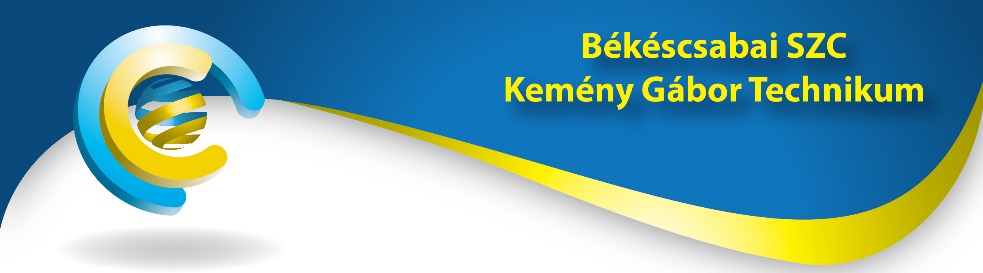 OM azonosító: 203029Felnőttképzési nyilv.vételi szám: E-001278/20155600 Békéscsaba, Gábor köz 1.Tel.: +36 66/325-636Fax: +36 66/324-794www.bszc.huE-mail: kemeny@bszc.huOM azonosító: 203029Felnőttképzési nyilv.vételi szám: E-001278/20155600 Békéscsaba, Gábor köz 1.Tel.: +36 66/325-636Fax: +36 66/324-794www.bszc.huE-mail: kemeny@bszc.hu